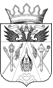 СОБРАНИЕ ДЕПУТАТОВ СТАРОЧЕРКАССКОГО СЕЛЬСКОГО ПОСЕЛЕНИЯРЕШЕНИЕПринято Собранием депутатов                                              « 21» февраля 2023 годаст-ца Старочеркасская          В соответствии со статьей 14 Федерального закона от 06 октября 2003 года №131-ФЗ «Об общих принципах организации местного самоуправления в Российской Федерации»,Собрание депутатов Старочеркасского сельского поселения       РЕШАЕТ:  Статья1.            Внести в Решение Собрания депутатов Старочеркасского сельского поселения от 27 декабря 2022 года №50 «О бюджете Старочеркасского сельского поселения Аксайского района на 2023 год и на плановый период 2024 и 2025 годов» следующие изменения:Пункт 1 статьи 1 изложить в следующей редакции:«1. Утвердить основные характеристики бюджета поселения на 2023 год, определенные с учетом уровня инфляции, не превышающего 5,5 процента (декабрь 2023 года к декабрю 2022 года):1) прогнозируемый общий объем доходов бюджета поселения в сумме 57 411,8 тыс. рублей;2) общий объем расходов бюджета поселения в сумме 58 258,7 тыс. рублей;3) верхний предел муниципального долга Старочеркасского сельского поселения Аксайского района на 1 января 2024 года в сумме 0,0 тыс. рублей, в том числе верхний предел долга по муниципальным гарантиям Старочеркасского сельского поселения Аксайского района в сумме 0,0 тыс. рублей;4) объем расходов на обслуживание муниципального долга Старочеркасского сельского поселения Аксайского района в сумме 0,0 тыс. рублей;5) прогнозируемый дефицит бюджета поселения на 2023 год в сумме 846,9 тыс. рублей.»;2) пункт 1 статьи 5 изложить в следующей редакции:«1. Утвердить общий объем межбюджетных трансфертов, предоставляемых из бюджета Старочеркасского сельского поселения Аксайского района в бюджет Аксайского района и направляемые на финансирование расходов, связанных с осуществлением части полномочий органов местного самоуправления, на 2023 год в сумме 434,6 тыс. рублей и в плановом периоде 2024 и 2025 годов в сумме 424,6 тыс. рублей и 441,6 тыс. рублей соответственно, согласно приложению 6 к настоящему Решению.»Приложение 2 «Источники финансирования дефицита бюджета поселения на 2023 год и на плановый период 2024 и 2025 годов» изложить в следующей редакции:ПРИЛОЖЕНИЕ 2к Решению Собрания депутатов                                                                           Старочеркасского сельского поселения
«О бюджете Старочеркасского сельского                                             поселения Аксайского района на 2023 год
и на плановый период 2024 и 2025 годов»№50 от 27 декабря 2022 годаИсточники финансирования дефицита бюджета поселения на 2023 год и на плановый период 2024 и 2025 годов(тыс. рублей)Приложение 3 «Распределение бюджетных ассигнований по разделам, подразделам, целевым статьям (муниципальным программам Старочеркасского сельского поселения и непрограммным направлениям деятельности), группам и подгруппам видов расходов классификации расходов бюджетов на 2023 год и на плановый период 2024 и 2025 годов» изложить в следующей редакции:Приложение 4 «Ведомственная структура расходов бюджета поселения на 2023 год и на плановый период 2024 и 2025 годов» изложить в следующей редакции:ПРИЛОЖЕНИЕ 4к Решению Собрания депутатов                                                                           Старочеркасского сельского поселения
«О бюджете Старочеркасского сельского                                             поселения Аксайского района на 2023 год
и на плановый период 2024 и 2025 годов»№50 от 27 декабря 2022 годаПриложение 5 «Распределение бюджетных ассигнований по целевым статьям (муниципальным программам Старочеркасского сельского поселения и непрограммным направлениям деятельности), группам и подгруппам видов расходов, разделам, подразделам классификации расходов бюджетов на 2023 год и на плановый период 2024 и 2025 годов» изложить в следующей редакции:ПРИЛОЖЕНИЕ 5к Решению Собрания депутатов                                                                           Старочеркасского сельского поселения
«О бюджете Старочеркасского сельского                                             поселения Аксайского района на 2023 год
и на плановый период 2024 и 2025 годов»№50 от 27 декабря 2022 годаПриложение 6 «Межбюджетные трансферты, предоставляемые из бюджета Старочеркасского сельского поселения Аксайского района в бюджет Аксайского района и направляемые на финансирование расходов, связанных с осуществлением части полномочий органов местного самоуправления на 2023 год и на плановый период 2024 и 2025 годов» изложить в следующей редакции:Статья 2.             Опубликовать настоящее Решение в муниципальном печатном органе Старочеркасского сельского поселения – информационном бюллетене нормативно-правовых актов Старочеркасского сельского поселения «Старочеркасский вестник».              Статья 3.             Контроль за выполнением настоящего Решения возложить на председателя постоянной комиссии по экономической политике, бюджету, налогам и собственности Собрания депутатов Старочеркасского сельского поселения (Баранов С.Г.).Председатель Собрания депутатов-Глава Старочеркасского                                                                        С. Г. Козыревсельского поселенияст-ца Старочеркасская21 февраля 2023 года№ 56О внесении изменений в Решение Собрания депутатов Старочеркасского сельского поселения от 27 декабря 2022 года №50 «О бюджете Старочеркасского сельского поселения Аксайского района на 2023 год и на плановый период 2024 и 2025 годов»Код бюджетной классификации Российской ФедерацииНаименование2023 год2024 год2025 год1234501 00 00 00 00 0000 000ИСТОЧНИКИ ВНУТРЕННЕГО ФИНАНСИРОВАНИЯ ДЕФИЦИТОВ БЮДЖЕТОВ846.90.00.001 05 00 00 00 0000 000Изменение остатков средств на счетах по учету средств бюджетов846.90.00.001 05 00 00 00 0000 500Увеличение остатков средств бюджетов57 411.849 052.246 096.501 05 02 00 00 0000 500Увеличение прочих остатков средств бюджетов57 411.849 052.246 096.501 05 02 01 00 0000 510Увеличение прочих остатков денежных средств бюджетов57 411.849 052.246 096.501 05 02 01 10 0000 510Увеличение прочих остатков денежных средств бюджетов сельских поселений57 411.849 052.246 096.501 05 00 00 00 0000 600Уменьшение остатков средств бюджетов58 258.749 052.246 096.501 05 02 00 00 0000 600Уменьшение прочих остатков средств бюджетов58 258.749 052.246 096.501 05 02 01 00 0000 610Уменьшение прочих остатков денежных средств бюджетов58 258.749 052.246 096.501 05 02 01 10 0000 610Уменьшение прочих остатков денежных средств бюджетов сельских поселений58 258.749 052.246 096.5ПРИЛОЖЕНИЕ 3к Решению Собрания депутатов                                                                           Старочеркасского сельского поселения
«О бюджете Старочеркасского сельского                                             поселения Аксайского района на 2023 год
и на плановый период 2024 и 2025 годов»№50 от 27 декабря 2022 годаРаспределение бюджетных ассигнований по разделам, подразделам, целевым статьям (муниципальным программам Старочеркасского сельского поселения и непрограммным направлениям деятельности), группам и подгруппам видов расходов классификации расходов бюджетов на 2023 год и на плановый период 2024 и 2025 годовПРИЛОЖЕНИЕ 3к Решению Собрания депутатов                                                                           Старочеркасского сельского поселения
«О бюджете Старочеркасского сельского                                             поселения Аксайского района на 2023 год
и на плановый период 2024 и 2025 годов»№50 от 27 декабря 2022 годаРаспределение бюджетных ассигнований по разделам, подразделам, целевым статьям (муниципальным программам Старочеркасского сельского поселения и непрограммным направлениям деятельности), группам и подгруппам видов расходов классификации расходов бюджетов на 2023 год и на плановый период 2024 и 2025 годовПРИЛОЖЕНИЕ 3к Решению Собрания депутатов                                                                           Старочеркасского сельского поселения
«О бюджете Старочеркасского сельского                                             поселения Аксайского района на 2023 год
и на плановый период 2024 и 2025 годов»№50 от 27 декабря 2022 годаРаспределение бюджетных ассигнований по разделам, подразделам, целевым статьям (муниципальным программам Старочеркасского сельского поселения и непрограммным направлениям деятельности), группам и подгруппам видов расходов классификации расходов бюджетов на 2023 год и на плановый период 2024 и 2025 годовПРИЛОЖЕНИЕ 3к Решению Собрания депутатов                                                                           Старочеркасского сельского поселения
«О бюджете Старочеркасского сельского                                             поселения Аксайского района на 2023 год
и на плановый период 2024 и 2025 годов»№50 от 27 декабря 2022 годаРаспределение бюджетных ассигнований по разделам, подразделам, целевым статьям (муниципальным программам Старочеркасского сельского поселения и непрограммным направлениям деятельности), группам и подгруппам видов расходов классификации расходов бюджетов на 2023 год и на плановый период 2024 и 2025 годовПРИЛОЖЕНИЕ 3к Решению Собрания депутатов                                                                           Старочеркасского сельского поселения
«О бюджете Старочеркасского сельского                                             поселения Аксайского района на 2023 год
и на плановый период 2024 и 2025 годов»№50 от 27 декабря 2022 годаРаспределение бюджетных ассигнований по разделам, подразделам, целевым статьям (муниципальным программам Старочеркасского сельского поселения и непрограммным направлениям деятельности), группам и подгруппам видов расходов классификации расходов бюджетов на 2023 год и на плановый период 2024 и 2025 годовПРИЛОЖЕНИЕ 3к Решению Собрания депутатов                                                                           Старочеркасского сельского поселения
«О бюджете Старочеркасского сельского                                             поселения Аксайского района на 2023 год
и на плановый период 2024 и 2025 годов»№50 от 27 декабря 2022 годаРаспределение бюджетных ассигнований по разделам, подразделам, целевым статьям (муниципальным программам Старочеркасского сельского поселения и непрограммным направлениям деятельности), группам и подгруппам видов расходов классификации расходов бюджетов на 2023 год и на плановый период 2024 и 2025 годовПРИЛОЖЕНИЕ 3к Решению Собрания депутатов                                                                           Старочеркасского сельского поселения
«О бюджете Старочеркасского сельского                                             поселения Аксайского района на 2023 год
и на плановый период 2024 и 2025 годов»№50 от 27 декабря 2022 годаРаспределение бюджетных ассигнований по разделам, подразделам, целевым статьям (муниципальным программам Старочеркасского сельского поселения и непрограммным направлениям деятельности), группам и подгруппам видов расходов классификации расходов бюджетов на 2023 год и на плановый период 2024 и 2025 годовПРИЛОЖЕНИЕ 3к Решению Собрания депутатов                                                                           Старочеркасского сельского поселения
«О бюджете Старочеркасского сельского                                             поселения Аксайского района на 2023 год
и на плановый период 2024 и 2025 годов»№50 от 27 декабря 2022 годаРаспределение бюджетных ассигнований по разделам, подразделам, целевым статьям (муниципальным программам Старочеркасского сельского поселения и непрограммным направлениям деятельности), группам и подгруппам видов расходов классификации расходов бюджетов на 2023 год и на плановый период 2024 и 2025 годовПРИЛОЖЕНИЕ 3к Решению Собрания депутатов                                                                           Старочеркасского сельского поселения
«О бюджете Старочеркасского сельского                                             поселения Аксайского района на 2023 год
и на плановый период 2024 и 2025 годов»№50 от 27 декабря 2022 годаРаспределение бюджетных ассигнований по разделам, подразделам, целевым статьям (муниципальным программам Старочеркасского сельского поселения и непрограммным направлениям деятельности), группам и подгруппам видов расходов классификации расходов бюджетов на 2023 год и на плановый период 2024 и 2025 годов(тыс. рублей)(тыс. рублей)(тыс. рублей)(тыс. рублей)(тыс. рублей)(тыс. рублей)(тыс. рублей)(тыс. рублей)(тыс. рублей)НаименованиеРзПРЦСРВР2023 год2024 год2025 год12345678Всего58 258.749 052.246 096.5Общегосударственные вопросы0112 641.313 672.014 665.3Функционирование Правительства Российской Федерации, высших исполнительных органов государственной власти субъектов Российской Федерации, местных администраций010410 848.110 794.710 799.8Расходы на выплаты по оплате труда работников органа местного самоуправления муниципального образования "Старочеркасское сельское поселение" в рамках обеспечения деятельности органа местного самоуправления муниципального образования "Старочеркасское сельское поселение" (Расходы на выплаты персоналу государственных (муниципальных) органов)010489 1 00 001101209 310.19 310.19 310.1Расходы на обеспечение деятельности органа местного самоуправления муниципального образования "Старочеркасское сельское поселение"  в рамках обеспечения деятельности органа местного самоуправления муниципального образования "Старочеркасское сельское поселение"  (Иные закупки товаров, работ и услуг для обеспечения государственных (муниципальных) нужд)010489 1 00 001902401 528.61 475.21 480.3Расходы на обеспечение деятельности органа местного самоуправления муниципального образования "Старочеркасское сельское поселение"  в рамках обеспечения деятельности органа местного самоуправления муниципального образования "Старочеркасское сельское поселение" (Уплата налогов, сборов и иных платежей)010489 1 00 001908509.29.29.2Расходы на осуществление полномочий  по определению в соответствии с частью 1 статьи 11.2 Областного закона от 25 октября 2002 года № 273-ЗС «Об административных правонарушениях»  перечня должностных лиц, уполномоченных составлять протоколы об административных правонарушениях в рамках  непрограммных расходов органов местного самоуправления муниципального образования "Старочеркасское сельское поселение"  (Иные закупки товаров, работ, услуг для обеспечения государственных (муниципальных) нужд)010499 9 00 723902400.20.20.2Обеспечение деятельности финансовых, налоговых и таможенных органов и органов финансового (финансово-бюджетного) надзора010652.154.256.4Расходы по передаче полномочий контрольно-счетного органа Старочеркасского сельского поселения по осуществлению внешнего муниципального финансового контроля в рамках непрограммных расходов органов местного самоуправления муниципального образования «Старочеркасское сельское поселение» (Иные межбюджетные трансферты)010699 9 00 8901054052.154.256.4Другие общегосударственные вопросы01131 741.12 823.13 809.1Мероприятия  по оценке муниципального имущества, признание прав и регулирование отношений по муниципальной собственности Старочеркасского сельского поселения в рамках подпрограммы «Развитие и совершенствование учета имущества» муниципальной программы Старочеркасского сельского поселения  «Управление муниципальными финансами и муниципальным имуществом»  (Иные закупки товаров, работ и услуг для государственных (муниципальных) нужд)011307 1 00 24130240117.060.060.0Уплата налога на имущество организаций и земельного налога, налога на добавленную стоимость в рамках подпрограммы «Развитие и совершенствование учета имущества» муниципальной программы Старочеркасского сельского поселения «Управление муниципальными финансами и муниципальным имуществом» (Уплата налогов, сборов и иных платежей)011307 1 00 242708501 564.11 564.11 564.1Мероприятия по созданию, развитию и сопровождению информационной и телекоммуникационной инфраструктуры в рамках подпрограммы «Развитие информационных технологий» муниципальной программы «Информационное общество» (Иные закупки товаров, работ и услуг для государственных (муниципальных) нужд)011311 1 00 2425024040.040.040.0Условно утвержденные расходы в рамках непрограммных расходов органов местного самоуправления муниципального образования «Старочеркасское сельское поселение» (Специальные расходы)011399 9 00 9011088001 139.02 125.0Реализация направления иных расходов в рамках непрограммных расходов органов местного самоуправления муниципального образования «Старочеркасского сельского поселения» (Уплата налогов, сборов и иных платежей)011399 9 00 9999085020.020.020.0Национальная оборона02117.6122.8127.0Мобилизационная и вневойсковая подготовка0203117.6122.8127.0Расходы  на осуществление первичного воинского учёта на территориях, где отсутствуют военные комиссариаты  в рамках непрограммных расходов органов местного самоуправления муниципального образования "Старочеркасское сельское поселение" (Расходы на выплаты персоналу государственных (муниципальных) органов)020399 9 00 51180120117.6122.8127.0Национальная безопасность и правоохранительная деятельность03843.0848.9882.4Защита населения и территории от чрезвычайных ситуаций природного и техногенного характера, пожарная безопасность0310831.0836.9870.4Мероприятия в рамках  подпрограммы «Обеспечение пожарной безопасности» муниципальной программы Старочеркасского сельского поселения  «Защита населения и территории от чрезвычайных ситуаций, обеспечение пожарной безопасности и безопасности людей на водных объектах» (Иные закупки товаров, работ и услуг для государственных (муниципальных) нужд) 031001 2 00 24030240448.5466.5485.2Иные межбюджетные трансферты на исполнение полномочий по обеспечению первичных мер пожарной безопасности в границах населенных пунктов поселения в части принятия мер по локализации пожара и спасению людей и имущества до прибытия подразделений Государственной противопожарной службы (Иные межбюджетные трансферты)031001 2 00 89020540382.5370.4385.2Другие вопросы в области национальной безопасности и правоохранительной деятельности031412.012.012.0Мероприятия по  просвещению, обучению и воспитанию по вопросам противодействия коррупции в рамках подпрограммы «Противодействие коррупции» муниципальной  программы Старочеркасского сельского поселения «Обеспечение общественного порядка и противодействие преступности» (Иные закупки товаров, работ и услуг для государственных (муниципальных) нужд)031409 1 00 241702405.05.05.0Мероприятия по информационно-пропагандистскому противодействию экстремизму и терроризму в рамках подпрограммы «Профилактика экстремизма и терроризма» муниципальной программы Старочеркасского сельского поселения «Обеспечение общественного порядка и противодействие преступности» (Иные закупки товаров, работ и услуг для государственных (муниципальных) нужд)031409 2 00 241802405.05.05.0Мероприятия по просвещению, обучению и воспитанию по вопросам гармонизации межнациональных отношений на территории Старочеркасского сельского поселения в рамках подпрограммы «Гармонизация межнациональных отношений на территории Старочеркасского сельского поселения» муниципальной программы Старочеркасского сельского поселения «Обеспечение общественного порядка и противодействие преступности» (Иные закупки товаров, работ и услуг для государственных (муниципальных) нужд)031409 3 00 241202402.02.02.0Национальная Экономика043 266.73 371.03 474.1Дорожное хозяйство (дорожные фонды)04093 196.73 301.03 404.1Расходы на содержание автомобильных дорог общего пользования Аксайского района и искусственных сооружений на них в рамках подпрограммы «Дорожное хозяйство» муниципальной программы Старочеркасского сельского поселения «Развитие сети автомобильных дорог общего пользования» (Иные закупки товаров, работ и услуг для государственных (муниципальных) нужд)040904 1 00 242302403 196.73 301.03 404.1Другие вопросы в области национальной экономики041270.070.070.0Расходы на осуществление полномочий по муниципальному земельному контролю в рамках непрограммных расходов органов местного самоуправления муниципального образования «Старочеркасское сельское поселение» (Расходы на выплаты персоналу государственных (муниципальных) органов)041299 9 00 90210 12035.035.035.0Расходы на осуществление полномочий в случаях, предусмотренных Градостроительным кодексом Российской Федерации, осмотров зданий, сооружений и выдачи рекомендаций об устранении выявленных в ходе таких осмотров нарушений в рамках непрограммных расходов органов местного самоуправления муниципального образования «Старочеркасское сельское поселение» (Расходы на выплаты персоналу государственных (муниципальных) органов)041299 9 00 90220 12017.517.517.5Расходы на осуществление иных полномочий органов местного самоуправления в соответствии с жилищным законодательством в рамках непрограммных расходов органов местного самоуправления муниципального образования «Старочеркасское сельское поселение» (Расходы на выплаты персоналу государственных (муниципальных) органов)041299 9 00 90230 12017.517.517.5Жилищно-коммунальное хозяйство0531 366.121 617.917 012.7Коммунальное хозяйство0502493.10.00.0Расходы на техническое, аварийное обслуживание и ремонт газового хозяйства в рамках непрограммных расходов органов местного самоуправления муниципального образования «Старочеркасское сельское поселение» (Иные закупки товаров, работ и услуг для государственных (муниципальных) нужд)050299 9 00 90300240493.10.00.0Благоустройство050330 873.021 617.917 012.7Расходы на содержание и ремонт сетей уличного освещения в рамках подпрограммы «Комплексное благоустройство территории Старочеркасского сельского поселения» муниципальной программы Старочеркасского сельского поселения «Благоустройство территории» (Иные закупки товаров, работ и услуг для государственных (муниципальных) нужд)050310 1 00 241902408 383.08 321.68 654.5Мероприятия по организации ритуальных услуг и содержанию мест захоронений в рамках подпрограммы «Комплексное благоустройство территории Старочеркасского сельского поселения» муниципальной программы Старочеркасского сельского поселения  «Благоустройство территории» (Иные закупки товаров, работ и услуг для государственных (муниципальных) нужд)050310 1 00 24210240236.2245.6245.6Расходы на благоустройство и проведение массовых мероприятий в станице Старочеркасской Аксайского района в рамках подпрограммы «Комплексное благоустройство территории Старочеркасского сельского поселения» муниципальной программы Старочеркасского сельского поселения «Благоустройство территории» (Иные закупки товаров, работ и услуг для государственных (муниципальных) нужд)050310 1 00 2429024022 253.813 050.78 112.6Культура, кинематография 089 638.39 033.99 549.3Культура08019 638.39 033.99 549.3Расходы на обеспечение деятельности (оказание услуг) муниципальных бюджетных учреждений муниципального образования «Старочеркасское сельское поселение» в рамках подпрограммы «Развитие культуры. Сельские дома культуры» муниципальной программы Старочеркасского сельского поселения «Развитие культуры и туризма» (Субсидии бюджетным учреждениям)080102 1 00 005906108 510.89 033.99 549.3Субсидии бюджетным учреждениям на укрепление материально-технической базы МБУК ССП «Старочеркасский СДК» в рамках подпрограммы «Развитие культуры. Сельские дома культуры» муниципальной программы Старочеркасского сельского поселения «Развитие культуры и туризма» (Субсидии бюджетным учреждениям) 080102 1 00 24304610740.80.00.0Расходы на государственную поддержку отрасли культуры в рамках подпрограммы «Развитие культуры. Сельские дома культуры» муниципальной программы Старочеркасского сельского поселения «Развитие культуры и туризма» (Субсидии бюджетным учреждениям) 080102 1 А2 5519061062.00.00.0Мероприятия по противодействию экстремизму и терроризму в рамках подпрограммы «Профилактика экстремизма и терроризма» муниципальной программы Старочеркасского сельского поселения «Обеспечение общественного порядка и противодействие преступности» (Субсидии бюджетным учреждениям)080109 2 00 24311610324.70.00.0Социальная политика10385.7385.7385.7Пенсионное обеспечение1001385.7385.7385.7Реализация направления иных расходов в рамках непрограммных расходов органов местного самоуправления муниципального образования "Старочеркасское сельское поселение" (Публичные нормативные социальные выплаты гражданам)100199 9 00 99990310385.7385.7385.7Ведомственная структура расходовбюджета поселения на 2023 год и на плановый период 2024 и 2025 годов(тыс. рублей)НаименованиеМинРзПРЦСРВР2023 год2024 год2025 год123456789Всего58 258.749 052.246 096.5Администрация Старочеркасского сельского поселения95158 258.749 052.246 096.5Расходы на выплаты по оплате труда работников органа местного самоуправления муниципального образования "Старочеркасское сельское поселение" в рамках обеспечения деятельности органа местного самоуправления муниципального образования "Старочеркасское сельское поселение" (Расходы на выплаты персоналу государственных (муниципальных) органов)951010489 1 00 001101209 310.19 310.19 310.1Расходы на обеспечение деятельности органа местного самоуправления муниципального образования "Старочеркасское сельское поселение" в рамках обеспечения деятельности органа местного самоуправления муниципального образования "Старочеркасское сельское поселение" (Иные закупки товаров, работ и услуг для обеспечения государственных (муниципальных) нужд)951010489 1 00 001902401 528.61 475.21 480.3Расходы на обеспечение деятельности органа местного самоуправления муниципального образования "Старочеркасское сельское поселение" в рамках обеспечения деятельности органа местного самоуправления муниципального образования "Старочеркасское сельское поселение" (Уплата налогов, сборов и иных платежей)951010489 1 00 001908509.29.29.2Расходы на осуществление полномочий по определению в соответствии с частью 1 статьи 11.2 Областного закона от 25 октября 2002 года № 273-ЗС «Об административных правонарушениях» перечня должностных лиц, уполномоченных составлять протоколы об административных правонарушениях в рамках непрограммных расходов органов местного самоуправления муниципального образования "Старочеркасское сельское поселение"  (Иные закупки товаров, работ, услуг для обеспечения государственных (муниципальных) нужд)951010499 9 00 723902400.20.20.2Расходы по передаче полномочий контрольно-счетного органа Старочеркасского сельского поселения по осуществлению внешнего муниципального финансового контроля в рамках непрограммных расходов органов местного самоуправления муниципального образования «Старочеркасское сельское поселение» (Иные межбюджетные трансферты)951010699 9 00 8901054052.154.256.4Мероприятия по оценке муниципального имущества, признание прав и регулирование отношений по муниципальной собственности Старочеркасского сельского поселения в рамках подпрограммы «Развитие и совершенствование учета имущества» муниципальной программы Старочеркасского сельского поселения  «Управление муниципальными финансами и муниципальным имуществом»  (Иные закупки товаров, работ и услуг для государственных (муниципальных) нужд)951011307 1 00 24130240117.060.060.0Уплата налога на имущество организаций и земельного налога, налога на добавленную стоимость в рамках подпрограммы «Развитие и совершенствование учета имущества» муниципальной программы Старочеркасского сельского поселения «Управление муниципальными финансами и муниципальным имуществом» (Уплата налогов, сборов и иных платежей)951011307 1 00 242708501 564.11 564.11 564.1Мероприятия по созданию, развитию и сопровождению информационной и телекоммуникационной инфраструктуры в рамках подпрограммы «Развитие информационных технологий» муниципальной программы «Информационное общество» (Иные закупки товаров, работ и услуг для государственных (муниципальных) нужд)951011311 1 00 2425024040.040.040.0Условно утвержденные расходы в рамках непрограммных расходов органов местного самоуправления муниципального образования «Старочеркасское сельское поселение» (Специальные расходы)951011399 9 00 9011088001 139.02 125.0Реализация направления иных расходов в рамках непрограммных расходов органов местного самоуправления муниципального образования «Старочеркасского сельского поселения» (Уплата налогов, сборов и иных платежей)951011399 9 00 9999085020.020.020.0Расходы на осуществление первичного воинского учёта на территориях, где отсутствуют военные комиссариаты  в рамках непрограммных расходов органов местного самоуправления муниципального образования "Старочеркасское сельское поселение" (Расходы на выплаты персоналу государственных (муниципальных) органов)951020399 9 00 51180120117.6122.8127.0Мероприятия в рамках подпрограммы «Обеспечение пожарной безопасности» муниципальной программы Старочеркасского сельского поселения «Защита населения и территории от чрезвычайных ситуаций, обеспечение пожарной безопасности и безопасности людей на водных объектах» (Иные закупки товаров, работ и услуг для государственных (муниципальных) нужд) 951031001 2 00 24030240448.5466.5485.2Иные межбюджетные трансферты на исполнение полномочий по обеспечению первичных мер пожарной безопасности в границах населенных пунктов поселения в части принятия мер по локализации пожара и спасению людей и имущества до прибытия подразделений Государственной противопожарной службы (Иные межбюджетные трансферты)951031001 2 00 89020540382.5370.4385.2Мероприятия по просвещению, обучению и воспитанию по вопросам противодействия коррупции в рамках подпрограммы «Противодействие коррупции» муниципальной программы Старочеркасского сельского поселения «Обеспечение общественного порядка и противодействие преступности» (Иные закупки товаров, работ и услуг для государственных (муниципальных) нужд)951031409 1 00 241702405.05.05.0Мероприятия по информационно-пропагандистскому противодействию экстремизму и терроризму в рамках подпрограммы «Профилактика экстремизма и терроризма» муниципальной программы Старочеркасского сельского поселения «Обеспечение общественного порядка и противодействие преступности» (Иные закупки товаров, работ и услуг для государственных (муниципальных) нужд)951031409 2 00 241802405.05.05.0Мероприятия по просвещению, обучению и воспитанию по вопросам гармонизации межнациональных отношений на территории Старочеркасского сельского поселения в рамках подпрограммы «Гармонизация межнациональных отношений на территории Старочеркасского сельского поселения» муниципальной программы Старочеркасского сельского поселения «Обеспечение общественного порядка и противодействие преступности» (Иные закупки товаров, работ и услуг для государственных (муниципальных) нужд)951031409 3 00 24120 2402.02.02.0Расходы на содержание автомобильных дорог общего пользования Аксайского района и искусственных сооружений на них в рамках подпрограммы «Дорожное хозяйство» муниципальной программы Старочеркасского сельского поселения «Развитие сети автомобильных дорог общего пользования» (Иные закупки товаров, работ и услуг для государственных (муниципальных) нужд)951040904 1 00 242302403 196.73 301.03 404.1Расходы на осуществление полномочий по муниципальному земельному контролю в рамках непрограммных расходов органов местного самоуправления муниципального образования «Старочеркасское сельское поселение»  (Расходы на выплаты персоналу государственных (муниципальных) органов)951041299 9 00 9021012035.035.035.0Расходы на осуществление полномочий в случаях, предусмотренных Градостроительным кодексом Российской Федерации, осмотров зданий, сооружений и выдачи рекомендаций об устранении выявленных в ходе таких осмотров нарушений в рамках непрограммных расходов органов местного самоуправления муниципального образования «Старочеркасское сельское поселение» (Расходы на выплаты персоналу государственных (муниципальных) органов)951041299 9 00 9022012017.517.517.5Расходы на осуществление иных полномочий органов местного самоуправления в соответствии с жилищным законодательством в рамках непрограммных расходов органов местного самоуправления муниципального образования «Старочеркасское сельское поселение» (Расходы на выплаты персоналу государственных (муниципальных) органов)951041299 9 00 9023012017.517.517.5Расходы на техническое, аварийное обслуживание и ремонт газового хозяйства в рамках непрограммных расходов органов местного самоуправления муниципального образования «Старочеркасское сельское поселение» (Иные закупки товаров, работ и услуг для государственных (муниципальных) нужд)951050299 9 00 90300240493.10.00.0Расходы на содержание и ремонт сетей уличного освещения в рамках подпрограммы «Комплексное благоустройство территории Старочеркасского сельского поселения» муниципальной программы Старочеркасского сельского поселения «Благоустройство территории» (Иные закупки товаров, работ и услуг для государственных (муниципальных) нужд)951050310 1 00 241902408 383.08 321.68 654.5Мероприятия по организации ритуальных услуг и содержанию мест захоронений в рамках подпрограммы «Комплексное благоустройство территории Старочеркасского сельского поселения» муниципальной программы Старочеркасского сельского поселения «Благоустройство территории» (Иные закупки товаров, работ и услуг для государственных (муниципальных) нужд)951050310 1 00 24210240236.2245.6245.6Расходы на благоустройство и проведение массовых мероприятий в станице Старочеркасской Аксайского района в рамках подпрограммы «Комплексное благоустройство территории Старочеркасского сельского поселения» муниципальной программы Старочеркасского сельского поселения «Благоустройство территории» (Иные закупки товаров, работ и услуг для государственных (муниципальных) нужд)951050310 1 00 2429024022 253.813 050.78 112.6Расходы на обеспечение деятельности (оказание услуг) муниципальных бюджетных учреждений муниципального образования «Старочеркасское сельское поселение» в рамках подпрограммы «Развитие культуры. Сельские дома культуры» муниципальной программы Старочеркасского сельского поселения «Развитие культуры и туризма» (Субсидии бюджетным учреждениям)951080102 1 00 005906108 510.89 033.99 549.3Субсидии бюджетным учреждениям на укрепление материально-технической базы МБУК ССП «Старочеркасский СДК» в рамках подпрограммы «Развитие культуры. Сельские дома культуры» муниципальной программы Старочеркасского сельского поселения «Развитие культуры и туризма» (Субсидии бюджетным учреждениям) 951080102 1 00 24304610740.80.00.0Расходы на государственную поддержку отрасли культуры в рамках подпрограммы «Развитие культуры. Сельские дома культуры» муниципальной программы Старочеркасского сельского поселения «Развитие культуры и туризма» (Субсидии бюджетным учреждениям) 951080102 1 A2 5519061062.00.00.0Мероприятия по противодействию экстремизму и терроризму в рамках подпрограммы «Профилактика экстремизма и терроризма» муниципальной программы Старочеркасского сельского поселения «Обеспечение общественного порядка и противодействие преступности» (Субсидии бюджетным учреждениям)951080109 2 00 24311610324.70.00.0Реализация направления иных расходов в рамках непрограммных расходов органов местного самоуправления муниципального образования "Старочеркасское сельское поселение" (Публичные нормативные социальные выплаты гражданам)951100199 9 00 99990310385.7385.7385.7Распределение бюджетных ассигнований по целевым статьям (муниципальным программам Старочеркасского сельского поселения и непрограммным направлениям деятельности), группам и подгруппам видов расходов, разделам, подразделам классификации расходов бюджетов на 2023 год и на плановый период 2024 и 2025 годовРаспределение бюджетных ассигнований по целевым статьям (муниципальным программам Старочеркасского сельского поселения и непрограммным направлениям деятельности), группам и подгруппам видов расходов, разделам, подразделам классификации расходов бюджетов на 2023 год и на плановый период 2024 и 2025 годовРаспределение бюджетных ассигнований по целевым статьям (муниципальным программам Старочеркасского сельского поселения и непрограммным направлениям деятельности), группам и подгруппам видов расходов, разделам, подразделам классификации расходов бюджетов на 2023 год и на плановый период 2024 и 2025 годовРаспределение бюджетных ассигнований по целевым статьям (муниципальным программам Старочеркасского сельского поселения и непрограммным направлениям деятельности), группам и подгруппам видов расходов, разделам, подразделам классификации расходов бюджетов на 2023 год и на плановый период 2024 и 2025 годовРаспределение бюджетных ассигнований по целевым статьям (муниципальным программам Старочеркасского сельского поселения и непрограммным направлениям деятельности), группам и подгруппам видов расходов, разделам, подразделам классификации расходов бюджетов на 2023 год и на плановый период 2024 и 2025 годовРаспределение бюджетных ассигнований по целевым статьям (муниципальным программам Старочеркасского сельского поселения и непрограммным направлениям деятельности), группам и подгруппам видов расходов, разделам, подразделам классификации расходов бюджетов на 2023 год и на плановый период 2024 и 2025 годовРаспределение бюджетных ассигнований по целевым статьям (муниципальным программам Старочеркасского сельского поселения и непрограммным направлениям деятельности), группам и подгруппам видов расходов, разделам, подразделам классификации расходов бюджетов на 2023 год и на плановый период 2024 и 2025 годовРаспределение бюджетных ассигнований по целевым статьям (муниципальным программам Старочеркасского сельского поселения и непрограммным направлениям деятельности), группам и подгруппам видов расходов, разделам, подразделам классификации расходов бюджетов на 2023 год и на плановый период 2024 и 2025 годов(тыс. рублей)(тыс. рублей)(тыс. рублей)(тыс. рублей)(тыс. рублей)(тыс. рублей)(тыс. рублей)(тыс. рублей)НаименованиеЦСРВРРЗПР2023 год2024 год2025 год12345678Всего58 258.749 052.246 096.5Муниципальная программа Старочеркасского сельского поселения  «Защита населения и территории от чрезвычайных ситуаций, обеспечение пожарной безопасности и безопасности людей на водных объектах»01 0 00 00000831.0836.9870.4Подпрограмма «Обеспечение  пожарной безопасности» муниципальной программы Старочеркасского сельского поселения  "Защита населения и территории от чрезвычайных ситуаций, обеспечение  пожарной безопасности и безопасности людей на водных объектах»01 2 00 00000831.0836.9870.4Мероприятия в рамках  подпрограммы «Обеспечение пожарной безопасности» муниципальной программы Старочеркасского сельского поселения  «Защита населения и территории от чрезвычайных ситуаций, обеспечение пожарной безопасности и безопасности людей на водных объектах» (Иные закупки товаров, работ и услуг для государственных (муниципальных) нужд) 01 2 00 240302400310448.5466.5485.2Иные межбюджетные трансферты на исполнение полномочий по обеспечению первичных мер пожарной безопасности в границах населенных пунктов поселения в части принятия мер по локализации пожара и спасению людей и имущества до прибытия подразделений Государственной противопожарной службы (Иные межбюджетные трансферты)01 2 00 890205400310382.5370.4385.2Муниципальная программа Старочеркасского сельского поселения  «Развитие культуры и туризма»02 0 00 000009 313.69 033.99 549.3Подпрограмма "Развитие культуры. Сельские дома культуры" муниципальной программы  Старочеркасского сельского поселения "Развитие культуры и туризма" 02 1 00 000009 313.69 033.99 549.3Расходы на обеспечение деятельности (оказание услуг) муниципальных бюджетных учреждений муниципального образования «Старочеркасское сельское поселение» в рамках подпрограммы «Развитие культуры. Сельские дома культуры» муниципальной программы Старочеркасского сельского поселения «Развитие культуры и туризма» (Субсидии бюджетным учреждениям)02 1 00 0059061008018 510.89 033.99 549.3Субсидии бюджетным учреждениям на укрепление материально-технической базы МБУК ССП «Старочеркасский СДК» в рамках подпрограммы «Развитие культуры. Сельские дома культуры» муниципальной программы Старочеркасского сельского поселения «Развитие культуры и туризма» (Субсидии бюджетным учреждениям) 02 1 00 243046100801740.80.00.0Расходы на государственную поддержку отрасли культуры в рамках подпрограммы «Развитие культуры. Сельские дома культуры» муниципальной программы Старочеркасского сельского поселения «Развитие культуры и туризма» (Субсидии бюджетным учреждениям) 02 1 А2 55190610080162.00.00.0Муниципальная программа Старочеркасского сельского поселения «Развитие сети автомобильных дорог общего пользования» 04 0 00 000003 196.73 301.03 404.1Подпрограмма «Дорожное хозяйство» муниципальной программы Старочеркасского сельского поселения «Развитие сети автомобильных дорог общего пользования» 04 1 00 000003 196.73 301.03 404.1Расходы на ремонт и содержание автомобильных дорог общего пользования местного значения в рамках подпрограммы «Дорожное хозяйство» муниципальной программы Старочеркасского сельского поселения «Развитие сети автомобильных дорог общего пользования» (Иные закупки товаров, работ и услуг для государственных (муниципальных) нужд)04 1 00 2423024004093 196.73 301.03 404.1Муниципальная программа Старочеркасского сельского поселения «Управление муниципальными финансами и муниципальным имуществом»07 0 00 000001 681.11 624.11 624.1Подпрограмма «Развитие и совершенствование учета имущества» муниципальной программы Старочеркасского сельского поселения «Управление муниципальными финансами и муниципальным имуществом»07 1 00 000001 681.11 624.11 624.1Мероприятия  по оценке муниципального имущества, признание прав и регулирование отношений по муниципальной собственности Старочеркасского сельского поселения в рамках подпрограммы «Развитие и совершенствование учета имущества» муниципальной программы Старочеркасского сельского поселения  «Управление муниципальными финансами и муниципальным имуществом»  (Иные закупки товаров, работ и услуг для государственных (муниципальных) нужд)07 1 00 241302400113117.060.060.0Уплата налога на имущество организаций и земельного налога в рамках подпрограммы «Развитие и совершенствование учета имущества» муниципальной программы Старочеркасского сельского поселения «Управление муниципальными финансами и муниципальным имуществом» (Уплата налогов, сборов и иных платежей)07 1 00 2427085001131 564.11 564.11 564.1Муниципальная программа Старочеркасского сельского поселения «Обеспечение общественного порядка и противодействие преступности»09 0 00 00000336.712.012.0Подпрограмма «Противодействие коррупции» муниципальной программы Старочеркасского сельского поселения «Обеспечение общественного порядка и противодействие преступности»09 1 00 000005.05.05.0Мероприятия по  просвещению, обучению и воспитанию по вопросам противодействия коррупции в рамках подпрограммы «Противодействие коррупции» муниципальной  программы Старочеркасского сельского поселения «Обеспечение общественного порядка и противодействие преступности» (Иные закупки товаров, работ и услуг для государственных (муниципальных) нужд)09 1 00 2417024003145.05.05.0Подпрограмма «Профилактика экстремизма и терроризма» муниципальной программы Старочеркасского сельского поселения «Обеспечение общественного порядка и противодействие преступности»09 2 00 00000329.75.05.0Мероприятия по информационно-пропагандистскому противодействию экстремизму и терроризму в рамках подпрограммы «Профилактика экстремизма и терроризма» муниципальной программы Старочеркасского сельского поселения «Обеспечение общественного порядка и противодействие преступности» (Иные закупки товаров, работ и услуг для государственных (муниципальных) нужд)09 2 00 2418024003145.05.05.0Мероприятия по противодействию экстремизму и терроризму в рамках подпрограммы «Профилактика экстремизма и терроризма» муниципальной программы Старочеркасского сельского поселения «Обеспечение общественного порядка и противодействие преступности» (Субсидии бюджетным учреждениям)	09 2 00 243116100801324.70.00.0Подпрограмма «Гармонизация межнациональных отношений на территории Старочеркасского сельского поселения» муниципальной программы Старочеркасского сельского поселения «Обеспечение общественного порядка и противодействие преступности»09 3 00 000002.02.02.0Мероприятия по  просвещению, обучению и воспитанию по вопросам  гармонизации межнациональных отношений на территории Старочеркасского сельского поселения в рамках подпрограммы «Гармонизация межнациональных отношений на территории Старочеркасского сельского поселения»  муниципальной программы Старочеркасского сельского поселения «Обеспечение общественного порядка и противодействие преступности» (Иные закупки товаров, работ и услуг для государственных (муниципальных) нужд)09 3 00 2412024003142.02.02.0Муниципальная программа Старочеркасского сельского поселения «Благоустройство территории»10 1 00 0000030 873.021 617.917 012.7Подпрограмма «Комплексное благоустройство территории Старочеркасского сельского поселения» муниципальной программы Старочеркасского сельского поселения «Благоустройство территории»10 1 00 0000030 873.021 617.917 012.7Расходы на содержание и ремонт сетей уличного освещения в рамках подпрограммы «Комплексное благоустройство территории Старочеркасского сельского поселения» муниципальной программы Старочеркасского сельского поселения «Благоустройство территории» (Иные закупки товаров, работ и услуг для государственных (муниципальных) нужд)10 1 00 2419024005038 383.08 321.68 654.5Мероприятия по организации ритуальных услуг и содержанию мест захоронений в рамках подпрограммы «Комплексное благоустройство территории Старочеркасского сельского поселения» муниципальной программы Старочеркасского сельского поселения «Благоустройство территории» (Иные закупки товаров, работ и услуг для государственных (муниципальных) нужд)10 1 00 242102400503236.2245.6245.6Расходы на благоустройство и проведение массовых мероприятий в станице Старочеркасской Аксайского района в рамках подпрограммы «Комплексное благоустройство территории Старочеркасского сельского поселения» муниципальной программы Старочеркасского сельского поселения «Благоустройство территории» (Иные закупки товаров, работ и услуг для государственных (муниципальных) нужд)10 1 00 24290240050322 254.813 050.78 112.6Муниципальная программа Старочеркасского сельского поселения «Информационное общество»11 0 00 0000040.040.040.0Подпрограмма «Развитие информационных технологий» муниципальной программы Старочеркасского сельского поселения «Информационное общество»11 1 00 0000040.040.040.0Мероприятия по созданию, развитию и сопровождению информационной и телекоммуникационной инфраструктуры в рамках подпрограммы «Развитие информационных технологий» муниципальной программы «Информационное общество» (Иные закупки товаров, работ и услуг для государственных (муниципальных) нужд)11 1 00 24250240011340.040.040.0Обеспечение деятельности органа местного самоуправления муниципального образования "Старочеркасское сельское поселение"89 0 00 0000010 847.910 794.510 799.6Орган местного самоуправления муниципального образования "Старочеркасское сельское поселение"89 1 00 0000010 847.910 794.510 799.6Расходы на выплаты по оплате труда работников органа местного самоуправления муниципального образования "Старочеркасское сельское поселение" в рамках обеспечения деятельности органа местного самоуправления муниципального образования "Старочеркасское сельское поселение" (Расходы на выплаты персоналу государственных (муниципальных) органов)89 1 00 0011012001049 310.19 310.19 310.1Расходы на обеспечение деятельности органа местного самоуправления муниципального образования "Старочеркасское сельское поселение"  в рамках обеспечения деятельности органа местного самоуправления муниципального образования "Старочеркасское сельское поселение"  (Иные закупки товаров, работ и услуг для обеспечения государственных (муниципальных) нужд)89 1 00 0019024001041 528.61 475.21 480.3Расходы на обеспечение деятельности органа местного самоуправления муниципального образования "Старочеркасское сельское поселение"  в рамках обеспечения деятельности органа местного самоуправления муниципального образования "Старочеркасское сельское поселение" (Уплата налогов, сборов и иных платежей)89 1 00 0019085001049.29.29.2Непрограммные расходы органа местного самоуправления муниципального образования "Старочеркасское сельское поселение"99 0 00 000001 138.71 791.92 784.3Расходы на осуществление полномочий по определению в соответствии с частью 1 статьи 11.2 Областного закона от 25 октября 2002 года № 273-ЗС «Об административных правонарушениях» перечня должностных лиц, уполномоченных составлять протоколы об административных правонарушениях в рамках непрограммных расходов органов местного самоуправления муниципального образования "Старочеркасское сельское поселение"  (Иные закупки товаров, работ, услуг для обеспечения государственных (муниципальных) нужд)99 9 00 7239024001040.20.20.2Расходы на осуществление   первичного воинского учёта на территориях, где отсутствуют военные комиссариаты в рамках непрограммных расходов  органов местного самоуправления муниципального образования "Старочеркасское сельского поселения" (Расходы на выплаты персоналу государственных (муниципальных) органов)99 9 00 511801200203117.6122.8127.0Условно утвержденные расходы в рамках непрограммных расходов органов местного самоуправления муниципального образования «Старочеркасское сельское поселение» (Специальные расходы)99 9 00 90110880011301 139.02 125.0Расходы по передаче полномочий контрольно-счетного органа Старочеркасского сельского поселения по осуществлению внешнего муниципального финансового контроля в рамках непрограммных расходов органов местного самоуправления муниципального образования «Старочеркасское сельское поселение» (Иные межбюджетные трансферты)99 9 00 89010540010652.154.256.4Расходы на осуществление полномочий по муниципальному земельному контролю в рамках непрограммных расходов органов местного самоуправления муниципального образования «Старочеркасское сельское поселение»  (Расходы на выплаты персоналу государственных (муниципальных) органов)99 9 00 90210120041235.035.035.0Расходы на осуществление полномочий в случаях, предусмотренных Градостроительным кодексом Российской Федерации, осмотров зданий, сооружений и выдачи рекомендаций об устранении выявленных в ходе таких осмотров нарушений в рамках непрограммных расходов органов местного самоуправления муниципального образования «Старочеркасское сельское поселение»  (Расходы на выплаты персоналу государственных (муниципальных) органов)99 9 00 90220120041217.517.517.5Расходы на осуществление иных полномочий органов местного самоуправления в соответствии с жилищным законодательством в рамках непрограммных расходов органов местного самоуправления муниципального образования «Старочеркасское сельское поселение»  (Расходы на выплаты персоналу государственных (муниципальных) органов)99 9 00 90230120041217.517.517.5Расходы на техническое, аварийное обслуживание и ремонт газового хозяйства в рамках непрограммных расходов органов местного самоуправления муниципального образования «Старочеркасское сельское поселение» (Иные закупки товаров, работ и услуг для государственных (муниципальных) нужд)99 9 00 903002400502493.10.00.0Реализация направления иных расходов в рамках непрограммных расходов органов местного самоуправления муниципального образования "Старочеркасское сельское поселение" (Публичные нормативные социальные выплаты гражданам)99 9 00 999903101001385.7385.7385.7Реализация направления иных расходов в рамках непрограммных расходов органов местного самоуправления муниципального образования "Старочеркасское сельское поселение" (Уплата налогов, сборов и иных платежей)99 9 00 99990850011320.020.020.0ПРИЛОЖЕНИЕ 6
к Решению Собрания депутатов                                                                           Старочеркасского сельского поселения
«О бюджете Старочеркасского сельского                                         поселения Аксайского района на 2023 год
и на плановый период 2024 и 2025 годов»                                                           №50 от 27 декабря 2022 годаПРИЛОЖЕНИЕ 6
к Решению Собрания депутатов                                                                           Старочеркасского сельского поселения
«О бюджете Старочеркасского сельского                                         поселения Аксайского района на 2023 год
и на плановый период 2024 и 2025 годов»                                                           №50 от 27 декабря 2022 годаПРИЛОЖЕНИЕ 6
к Решению Собрания депутатов                                                                           Старочеркасского сельского поселения
«О бюджете Старочеркасского сельского                                         поселения Аксайского района на 2023 год
и на плановый период 2024 и 2025 годов»                                                           №50 от 27 декабря 2022 годаПРИЛОЖЕНИЕ 6
к Решению Собрания депутатов                                                                           Старочеркасского сельского поселения
«О бюджете Старочеркасского сельского                                         поселения Аксайского района на 2023 год
и на плановый период 2024 и 2025 годов»                                                           №50 от 27 декабря 2022 годаМежбюджетные трансферты, предоставляемые из бюджета Старочеркасского сельского поселения Аксайского района в бюджет Аксайского района и направляемые на финансирование расходов, связанных с осуществлением части полномочий органов местного самоуправления  на 2023 год и на плановый период 2024 и 2025 годовМежбюджетные трансферты, предоставляемые из бюджета Старочеркасского сельского поселения Аксайского района в бюджет Аксайского района и направляемые на финансирование расходов, связанных с осуществлением части полномочий органов местного самоуправления  на 2023 год и на плановый период 2024 и 2025 годовМежбюджетные трансферты, предоставляемые из бюджета Старочеркасского сельского поселения Аксайского района в бюджет Аксайского района и направляемые на финансирование расходов, связанных с осуществлением части полномочий органов местного самоуправления  на 2023 год и на плановый период 2024 и 2025 годовМежбюджетные трансферты, предоставляемые из бюджета Старочеркасского сельского поселения Аксайского района в бюджет Аксайского района и направляемые на финансирование расходов, связанных с осуществлением части полномочий органов местного самоуправления  на 2023 год и на плановый период 2024 и 2025 годовМежбюджетные трансферты, предоставляемые из бюджета Старочеркасского сельского поселения Аксайского района в бюджет Аксайского района и направляемые на финансирование расходов, связанных с осуществлением части полномочий органов местного самоуправления  на 2023 год и на плановый период 2024 и 2025 годовМежбюджетные трансферты, предоставляемые из бюджета Старочеркасского сельского поселения Аксайского района в бюджет Аксайского района и направляемые на финансирование расходов, связанных с осуществлением части полномочий органов местного самоуправления  на 2023 год и на плановый период 2024 и 2025 годовМежбюджетные трансферты, предоставляемые из бюджета Старочеркасского сельского поселения Аксайского района в бюджет Аксайского района и направляемые на финансирование расходов, связанных с осуществлением части полномочий органов местного самоуправления  на 2023 год и на плановый период 2024 и 2025 годовМежбюджетные трансферты, предоставляемые из бюджета Старочеркасского сельского поселения Аксайского района в бюджет Аксайского района и направляемые на финансирование расходов, связанных с осуществлением части полномочий органов местного самоуправления  на 2023 год и на плановый период 2024 и 2025 годовМежбюджетные трансферты, предоставляемые из бюджета Старочеркасского сельского поселения Аксайского района в бюджет Аксайского района и направляемые на финансирование расходов, связанных с осуществлением части полномочий органов местного самоуправления  на 2023 год и на плановый период 2024 и 2025 годовМежбюджетные трансферты, предоставляемые из бюджета Старочеркасского сельского поселения Аксайского района в бюджет Аксайского района и направляемые на финансирование расходов, связанных с осуществлением части полномочий органов местного самоуправления  на 2023 год и на плановый период 2024 и 2025 годовМежбюджетные трансферты, предоставляемые из бюджета Старочеркасского сельского поселения Аксайского района в бюджет Аксайского района и направляемые на финансирование расходов, связанных с осуществлением части полномочий органов местного самоуправления  на 2023 год и на плановый период 2024 и 2025 годовМежбюджетные трансферты, предоставляемые из бюджета Старочеркасского сельского поселения Аксайского района в бюджет Аксайского района и направляемые на финансирование расходов, связанных с осуществлением части полномочий органов местного самоуправления  на 2023 год и на плановый период 2024 и 2025 годовМежбюджетные трансферты, предоставляемые из бюджета Старочеркасского сельского поселения Аксайского района в бюджет Аксайского района и направляемые на финансирование расходов, связанных с осуществлением части полномочий органов местного самоуправления  на 2023 год и на плановый период 2024 и 2025 годовМежбюджетные трансферты, предоставляемые из бюджета Старочеркасского сельского поселения Аксайского района в бюджет Аксайского района и направляемые на финансирование расходов, связанных с осуществлением части полномочий органов местного самоуправления  на 2023 год и на плановый период 2024 и 2025 годовМежбюджетные трансферты, предоставляемые из бюджета Старочеркасского сельского поселения Аксайского района в бюджет Аксайского района и направляемые на финансирование расходов, связанных с осуществлением части полномочий органов местного самоуправления  на 2023 год и на плановый период 2024 и 2025 годовМежбюджетные трансферты, предоставляемые из бюджета Старочеркасского сельского поселения Аксайского района в бюджет Аксайского района и направляемые на финансирование расходов, связанных с осуществлением части полномочий органов местного самоуправления  на 2023 год и на плановый период 2024 и 2025 годовМежбюджетные трансферты, предоставляемые из бюджета Старочеркасского сельского поселения Аксайского района в бюджет Аксайского района и направляемые на финансирование расходов, связанных с осуществлением части полномочий органов местного самоуправления  на 2023 год и на плановый период 2024 и 2025 годовМежбюджетные трансферты, предоставляемые из бюджета Старочеркасского сельского поселения Аксайского района в бюджет Аксайского района и направляемые на финансирование расходов, связанных с осуществлением части полномочий органов местного самоуправления  на 2023 год и на плановый период 2024 и 2025 годовтыс.руб.Наименование сельского поселенияНаименование сельского поселенияНаименование сельского поселенияИные межбюджетные трансферты на исполнение полномочий по обеспечению мер пожарной безопасности в границах населенных пунктов поселений в части принятия мер по локализации пожара и спасению людей и имущества до прибытия подразделений Государственной противопожарной службыИные межбюджетные трансферты на исполнение полномочий по обеспечению мер пожарной безопасности в границах населенных пунктов поселений в части принятия мер по локализации пожара и спасению людей и имущества до прибытия подразделений Государственной противопожарной службыИные межбюджетные трансферты на исполнение полномочий по обеспечению мер пожарной безопасности в границах населенных пунктов поселений в части принятия мер по локализации пожара и спасению людей и имущества до прибытия подразделений Государственной противопожарной службыИные межбюджетные трансферты на исполнение полномочий контрольно-счетного органа поселения по осуществлению внешнего финансового контроляИные межбюджетные трансферты на исполнение полномочий контрольно-счетного органа поселения по осуществлению внешнего финансового контроляИные межбюджетные трансферты на исполнение полномочий контрольно-счетного органа поселения по осуществлению внешнего финансового контроля2023 год2024 год2025 год2023 год2024 год2025 годСтарочеркасское сельское поселениеСтарочеркасское сельское поселениеСтарочеркасское сельское поселение382,5370,4385,252,154,256,4Всего по полномочиямВсего по полномочиямВсего по полномочиям382,5370,4385,252,154,256,4